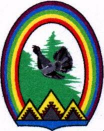 ДУМА ГОРОДА РАДУЖНЫЙХанты-Мансийского автономного округа – Югры РЕШЕНИЕот 23 апреля 2020 года                                                                                 № 560О ходе реализации муниципальной программы «Создание условий для эффективного решения вопросов местного значения и осуществления переданных в установленном порядке государственных полномочий на 2019 – 2025 годы и на период до 2030 года» в 2019 году	Заслушав и обсудив информацию о ходе реализации муниципальной программы «Создание условий для эффективного решения вопросов местного значения и осуществления переданных в установленном порядке государственных полномочий на 2019 – 2025 годы и на период до 2030 года» в 2019 году, Дума города решила:  	Информацию о ходе реализации муниципальной программы «Создание условий для эффективного решения вопросов местного значения и осуществления переданных в установленном порядке государственных полномочий на 2019 – 2025 годы и на период до 2030 года» в 2019 году принять к сведению (Приложение). Председатель Думы города                                                          Г.П. Борщёв	Приложениек решению Думы городаот 23.04.2020 № 560Информацияо ходе реализации муниципальной программы «Создание условий для эффективного решения вопросов местного значения и осуществления переданных в установленном порядке государственных полномочий на 2019 – 2025 годы и на период до 2030 года» в 2019 году	Муниципальная программа города Радужный «Создание условий для эффективного решения вопросов местного значения и осуществления переданных в установленном порядке государственных полномочий на 2019 – 2025 годы и на период до 2030 года» утверждена постановлением администрации города Радужный от 26.10.2018 № 1755.	Целью муниципальной программы является организация деятельности по осуществлению возложенных на администрацию города Радужный полномочий по решению вопросов местного значения и преданных в установленном порядке государственных полномочий.	Задачи муниципальной программы:	1. Обеспечение условий для осуществления полномочий по решению вопросов местного значения и переданных в установленном порядке государственных полномочий.	2. Организация комплекса мероприятий по использованию и содержанию имущества, предназначенного для обеспечения деятельности органов местного самоуправления, находящегося в оперативном управлении МКУ «УМТО».	3. Обеспечение социальных гарантий муниципальным служащим.	4. Развитие инициативного бюджетирования в городе Радужный.	5. Создание и развитие системы сопровождения инвалидов, включая инвалидов молодого возраста, при трудоустройстве и самозанятости.	Для достижения цели и решения задач муниципальной программы в 2019 году реализуются следующие основные мероприятия:  1. Осуществление полномочий главы города Радужный.	Глава города является высшим должностным лицом города Радужный, наделенным согласно статьи 25 Устава города Радужный собственными полномочиями по решению вопросов местного значения.	Финансирование основного мероприятия «Осуществление полномочий главы города Радужный»: план на 2019 год – 6 161,96 тыс. рублей/кассовое исполнение по состоянию на 01.01.2020 – 6 160,28 тыс. рублей (99,97%).	2. Обеспечение деятельности органов администрации города Радужный, не являющихся юридическими лицами, осуществляющих полномочия по решению вопросов местного значения.	Основные функции органов местного самоуправления заключаются в обеспечении права граждан на решение вопросов местного значения, управление муниципальной собственностью, обеспечение комплексного развития территории муниципального образования, удовлетворение социальных и социально-бытовых потребностей населения.	Эффективная деятельность органов местного самоуправления предполагает обеспечение достаточного уровня материально-технического и информационно-технологического оснащения, наличия необходимых ресурсов.Выполнение основного мероприятия направлено на повышение эффективности деятельности администрации города Радужный по реализации своих полномочий в целях повышения качества решения вопросов местного значения, исходя из интересов населения города.Финансирование основного мероприятия «Обеспечение деятельности органов администрации города Радужный, не являющихся юридическими лицами, осуществляющих полномочия по решению вопросов местного значения»: план на 2019 год – 157 667,27 тыс. рублей/кассовое исполнение по состоянию на 01.01.2020 – 155 499,18 тыс. рублей (98,62%).  3. Обеспечение деятельности и осуществление материально-технического и транспортного обеспечения деятельности органов администрации города Радужный, специалистов указанных органов, осуществляющих государственные полномочия.   Помимо осуществления полномочий по решению вопросов местного значения, органы местного самоуправления, в частности администрация города, непосредственно, как юридическое лицо, реализует ряд вопросов, не отнесенных к вопросам местного значения, если это участие предусмотрено федеральными законами.  Государственные полномочия переданы на осуществление администрации города Радужный в соответствии со следующими нормативно правовыми актами Ханты-Мансийского автономного округа – Югры:  - статьей 4 Закона Ханты-Мансийского автономного округа – Югры от 02.03.2009 № 5-оз «Об административных комиссиях в Ханты-Мансийском автономном округе – Югре»;  - статьей 5 главы 3 Закона Ханты-Мансийского автономного округа – Югры от 12.10.2005 № 74-оз «О комиссиях по делам несовершеннолетних и защите их прав в Ханты-Мансийском автономном округе – Югре и наделении органов местного самоуправления отдельными государственными полномочиями по созданию и осуществлению деятельности комиссий по делам несовершеннолетних и защите их прав»;  - статьей 3 Закона Ханты-Мансийского автономного округа – Югры от 30.09.2008 № 91-оз «О наделении органов местного самоуправления муниципальных образований Ханты-Мансийского автономного округа – Югры отдельными государственными полномочиями в сфере государственной регистрации актов гражданского состояния»;  - статьей 2 Закона Ханты-Мансийского автономного округа – Югры от 17.11.2016 № 79-оз «О наделении органов местного самоуправления муниципальных образований Ханты-Мансийского автономного округа – Югры отдельными государственными полномочиями в сфере обращения с твердыми коммунальными отходами»;  - статьей 2 Закона Ханты-Мансийского автономного округа – Югры от 18.10.2010 № 149-оз «О наделении органов местного самоуправления муниципальных образований Ханты-Мансийского автономного округа – Югры отдельными государственными полномочиями по хранению, комплектованию, учету и использованию архивных документов, относящихся к государственной собственности Ханты-Мансийского автономного округа – Югры»;  - пунктом 3.1. постановления Правительства Ханты-Мансийского автономного округа - Югры от 26.05.2017 № 202-п «О списках кандидатов в присяжные заседатели в Ханты-Мансийском автономном округе – Югре»;  - статьей 1 Закона Ханты-Мансийского автономного округа – Югры от 27.05.2011 № 57-оз «О наделении органов местного самоуправления муниципальных образований Ханты-Мансийского автономного округа – Югры отдельными государственными полномочиями в сфере трудовых отношений и государственного управления охраной труда».	Финансирование основного мероприятия «Обеспечение деятельности и осуществление материально-технического и транспортного обеспечения деятельности органов администрации города Радужный, специалистов указанных органов, осуществляющих государственные полномочия»: план на 2019 год – 16 290,30 тыс. рублей/кассовое исполнение по состоянию на 01.01.2020 – 15 683,57 тыс. рублей (96,28%).  4. Осуществление материально-технического и транспортного обеспечения деятельности органов местного самоуправления,  осуществляющих полномочия по решению вопросов местного значения.	Для стабильного функционирования органов местного самоуправления города Радужный необходимо обеспечение эксплуатации зданий и помещений в соответствии с правилами и нормами безопасности, производственной санитарии и противопожарной защиты, в том числе организация бесперебойного обеспечения коммунальными услугами, своевременного технического обслуживания и ремонта систем теплоснабжения, электроснабжения, водоснабжения, канализации, систем охранно-пожарной сигнализации, систем видеонаблюдения, приточно-вытяжной вентиляции, узлов тепловой энергии и прочего оборудования, а также транспортное обслуживание.  Материально-техническое и транспортное обеспечение деятельности органов местного самоуправления города Радужный осуществляет муниципальное казенное учреждение «Управление материально-технического обеспечения деятельности органов местного самоуправления города Радужный» (далее – МКУ «УМТО»), которому переданы в оперативное управление здания, помещения, сооружения общей площадью , а также 15 автомобилей.  Выполнение основного мероприятия позволяет своевременно и качественно осуществлять материально-техническое обеспечение деятельности органов местного самоуправления города Радужный, исключить жалобы на несвоевременное предоставление транспортного обслуживания органов местного самоуправления города Радужный и услуг по содержанию имущества и повысить качество их предоставления.	Финансирование основного мероприятия «Осуществление материально-технического и транспортного обеспечения деятельности органов местного самоуправления,  осуществляющих полномочия по решению вопросов местного значения»: план на 2019 год – 92 751,25 тыс. рублей / кассовое исполнение по состоянию на 01.01.2020 – 87 237,98 тыс. рублей (94,06%).	5. Доплаты к пенсиям муниципальным служащим.	Во исполнение решения Думы города Радужный от 24.05.2017 № 255  лицам, замещавшим муниципальные должности на постоянной основе и должности муниципальной службы в органах местного самоуправления города Радужный, за счет средств бюджета города гарантируется дополнительное пенсионное обеспечение за выслугу лет. На конец 2019 года доплату к пенсиям за выслугу лет получал 51 человек.	В рамках данного основного мероприятия произведены доплаты к пенсиям муниципальных служащих.	Финансирование основного мероприятия «Доплаты к пенсиям муниципальным служащим»: план на 2019 год – 6 654,00 тыс. рублей/ кассовое исполнение по состоянию на 01.01.2020 – 6 619,74 тыс. рублей (99,49%).  6. Реализация проектов (инициатив) граждан по вопросам местного значения.  С 2018 года в городе внедрен механизм инициативного бюджетирования как возможность решения целого спектра актуальных для жителей проблем благодаря привлечению средств городского бюджета, собственных средств населения, индивидуальных предпринимателей и организаций.  В рамках инициативного бюджетирования в 2019 году реализованы следующие проекты:  - проект «Здоровым быть здорово!». В рамках проекта открыта соляная комната в ДОУ ДС №9 «Черепашка»;  - проект «Место под солнцем». В рамках проекта оборудован прогулочный участок для детей от 1 года до 3 лет на территории МАДОУ ДС №16;  - проект «Универсальная спортивная площадка МБОУСОШ №8». В рамках проекта оборудована универсальная спортивная площадка на территории МБОУ СОШ №8;  - проект «Здоровое питание — основа процветания». В рамках проекта приобретено оборудование для приготовления и хранения продуктов в ДОУ ДС №10.  Финансирование основного мероприятия «Реализация проектов (инициатив) граждан по вопросам местного значения»: план на 2019 год – 5408,25 тыс. рублей / кассовое исполнение по состоянию на 01.01.2020 – 5 408,25 тыс. рублей (100%).  Софинансирование муниципального образования по 4 проектам составило 4490,61 тыс. рублей (83,0%), со стороны населения, индивидуальных предпринимателей и организаций – 917,64 тыс. рублей (17,0%).  7. Сопровождение инвалидов, включая инвалидов молодого возраста, при трудоустройстве.  Основное мероприятие включает в себя следующие мероприятия:  - Содействие трудоустройству граждан с инвалидностью и их адаптация на рынке труда;  - Организация сопровождения инвалидов, включая инвалидов молодого возраста, при трудоустройстве и самозанятости.   С 2020 года данное основное мероприятие реализуется в муниципальной программе «Содействие занятости населения города Радужный на 2020 – 2025 годы и на период до 2030 года».   Финансирование основного мероприятия «Сопровождение инвалидов, включая инвалидов молодого возраста, при трудоустройстве»: план на 2019 год – 72,69 тыс. рублей / кассовое исполнение по состоянию на 01.01.2020 – 72,69 тыс. рублей (100%).  На реализацию мероприятий муниципальной программы «Создание условий для эффективного решения вопросов местного значения и осуществления переданных в установленном порядке государственных полномочий на 2019 – 2025 годы и на период до 2030 года» на 2019 год  предусмотрено 285 005,72 тыс. рублей, кассовое исполнение по состоянию на 01.01.2020 составило – 276 681,69 тыс. рублей (процент исполнения – 97,08% от плана).  Отчет по оценке эффективности муниципальной программы «Создание условий для эффективного решения вопросов местного значения и осуществления переданных в установленном порядке государственных полномочий на 2019 – 2025 годы и на период до 2030 года» за 2019 год представлен в таблице 1.таблица 1Пояснения к оценке 5 «Эффективная муниципальная программа».__________________________________Наименование критерияВесБаллОценка по критериюКомментарииСтепень достижения целевых значений показателей муниципальной программы (K1)0,552,5100%  целевых показателей исполнены в отчетном году.Степень достижения целевых значений показателей муниципальной программы (K1)0,552,5100%  целевых показателей исполнены в отчетном году.Степень достижения целевых значений показателей муниципальной программы (K1)0,552,5100%  целевых показателей исполнены в отчетном году.Степень выполнения основных мероприятий муниципальной программы в отчетном году (K2)0,351,5Выполнены все запланированные программой основные мероприятия. Итого процент выполнения основных мероприятий составляет 100 %Освоение средств за счет всех источников финансирования (федеральный, региональный, муниципальный) (K3)0,251Освоение средств по муниципальной программе составило 97,08%5